Ситуационная задача №4.Вы начинающий фермер, живущий в одной из стран Карибского бассейна, и вашу ферму одолели крысы. Предположите план решения этого вопроса с минимальными затратами и используя Ваши знания о Кишечнополостных?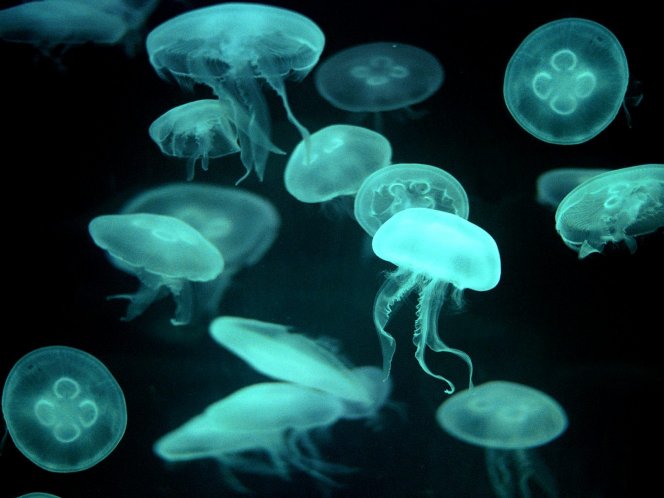 